M2 Films przedstawiaGOŚĆ(The Guest)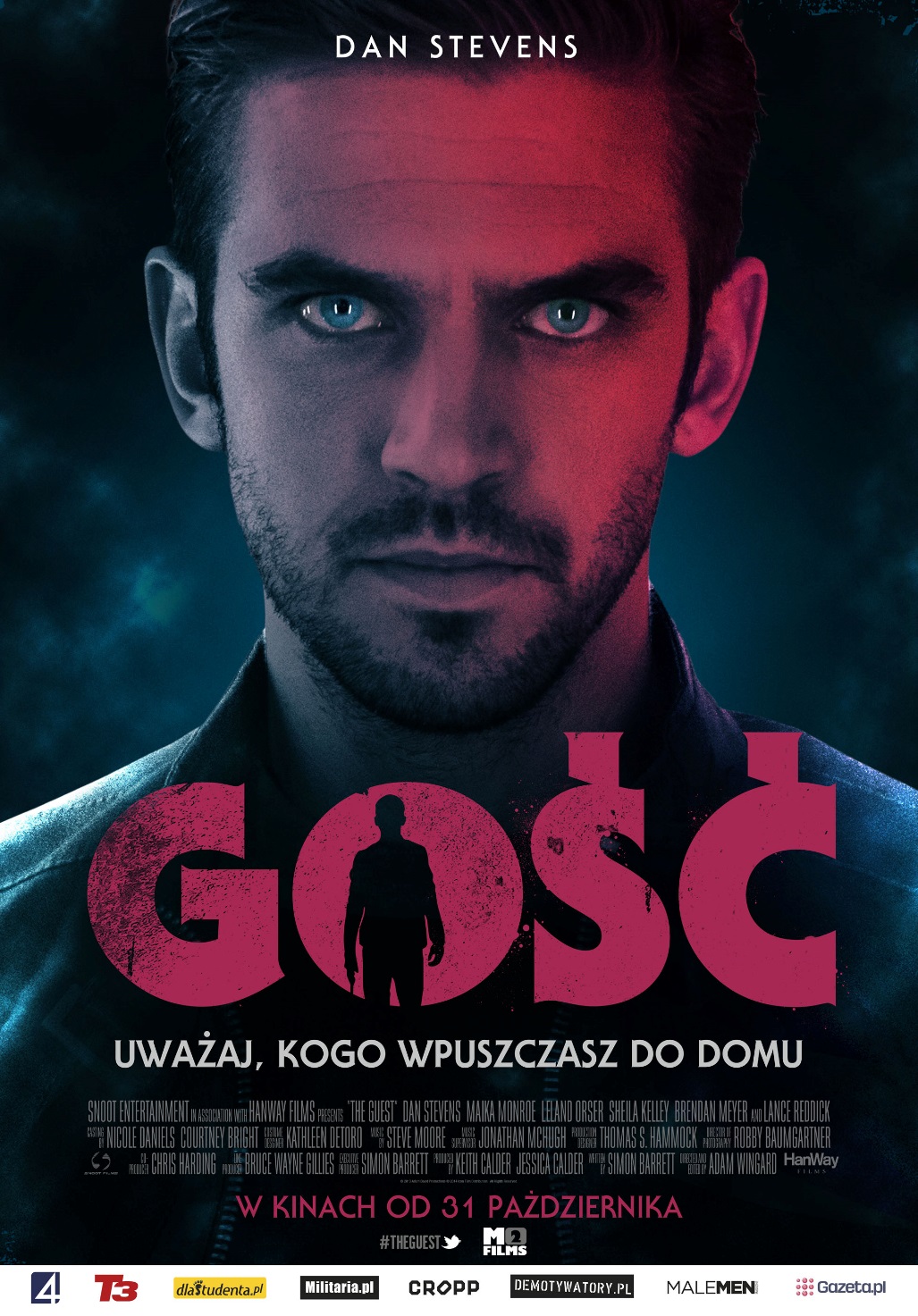 Reżyseria: Adam WingardScenariusz: Simon BarrettObsada: Dan Stevens, Maika Monroe, Brendan Meyer, Sheila Kelley, Leland Orser, Lance ReddickGatunek: thrillerCzas trwania: 99 min.Produkcja: Stany Zjednoczone, 2014Premiera kinowa: 31 października 2014David to gość prawie idealny. Czarujący, wyjątkowo uczynny i zabójczo przystojny. Kiedy bez zapowiedzi pojawia się przed domem pewnej amerykańskiej rodziny z pożegnalną wiadomością od ich tragicznie zmarłego syna, a – jak twierdzi – jego przyjaciela z armii, pani Peterson przyjmuje go z radością. Zauroczeni osobą Davida Petersonowie szybko zaczynają traktować go jak członka rodziny. Wkrótce jednak w małym miasteczku dochodzi do serii niewyjaśnionych zniknięć. Nagle okazuje się, że David nie jest do końca tym, za kogo się podaje.GOŚĆ to trzymający w napięciu thriller akcji w reżyserii Adama Wingarda i na podstawie scenariusza Simona Barretta, czyli duetu odpowiedzialnego za takie przeboje, jak Następny jesteś ty oraz A Horrible Way to Die.Gwiazdą filmu jest Dan Stevens, znany doskonale z obsypanego nagrodami serialu Downton Abbey i z mrocznego thrillera Krocząc wśród cieni. Tym razem brytyjski aktor wciela się w tajemniczego bohatera, który – wzorem największych twardzieli w historii kina (Taksówkarz, Bez przebaczenia, Leon Zawodowiec, Drive) – załatwia sprawy wyłącznie na własną rękę.W obsadzie Gościa znaleźli się również Maika Monroe (Bling Ring, Labor Day, At Any Price), Brendan Meyer (Mr. Young), Sheila Kelley (Plotkara), Leland Orser (Siedem) oraz Lance Reddick (Prawo ulicy).Film uzupełnia rewelacyjna ścieżka dźwiękowa, na której znalazły się kawałki legendarnych kapel z lat 80., takich jak Love and Rockets, The Sisters of Mercy, Clan of Xymox, ale też nostalgiczne synthpopowe brzmienia, które przywodzą na myśl przebojowy soundtrack do filmu Drive.PRASA O FILMIE:Variety:http://variety.com/2014/film/reviews/sundance-film-review-the-guest-1201065179/Indiewire:http://blogs.indiewire.com/theplaylist/sundance-review-the-guest-20140119Hollywood Reporter:http://www.hollywoodreporter.com/review/guest-sundance-review-672275RogerEbert.com:http://www.rogerebert.com/reviews/the-guest-2014Empire:http://www.empireonline.com/reviews/reviewcomplete.asp?FID=138760WYBRANE FESTIWALE:styczeń 2014: Sundance Film Festivalmarzec 2014: Southwest Film Festivalwrzesień 2014: Toronto International Film Festivalwrzesień 2014: Fantastic Festwrzesień 2014: Lund Fantastisk Film FestivalOPIS FILMU:David to gość prawie idealny. Czarujący, wyjątkowo uczynny i zabójczo przystojny. Kiedy pojawia się przed domem państwa Peterson z pożegnalną wiadomością od ich tragicznie zmarłego syna, a – jak twierdzi – jego przyjaciela z armii, pani Peterson przyjmuje go z radością. Zauroczeni osobą Davida Petersonowie szybko zaczynają traktować go jak członka rodziny. David pociesza pogrążoną w smutku po śmierci syna matkę, zapewnia towarzystwo jej mężowi, pomaga ich młodszemu synowi rozprawić się z prześladującymi go kolegami oraz wzbudza zainteresowanie wśród koleżanek ich córki. Jednak jego niespodziewane pojawienie się w mieście niepokojąco zbiega się w czasie z serią niewyjaśnionych zniknięć w okolicy. Nastoletnia córka państwa Peterson, Anna, zaczyna wkrótce łączyć fakty i szybko odkrywa, że David nie jest to końca tym, za kogo się podaje.REŻYSER I SCENARZYSTA O FILMIE:We wrześniu 2011 roku reżyser Adam Wingard i scenarzysta Simon Barrett po sukcesie horroru Następny jesteś ty znaleźli się na szczycie niezależnego świata filmowego. Obraz okrzyknięto nowym klasykiem gatunku, a prawa do dystrybucji tytułu zostały zakupione przez firmę Lionsgate kilka minut po pierwszej projekcji filmu podczas festiwalu w Toronto, gdzie Następny jesteś ty miał swoją premierę. Od tamtego momentu o współpracę z młodymi twórcami zaczęły zabiegać największe hollywoodzkie studia. – Po raz pierwszy w naszej karierze Adam i ja mieliśmy możliwość zrobienia takiego filmu, na jaki mamy ochotę – wspomina tamten okres Simon Barrett. – Jednocześnie, jak na ironię, byliśmy w tym momencie zablokowani twórczo.Jedyną rzeczą, jaką wówczas wiedział Adam Wingard, było to, że chce zrobić film, który będzie zawierał pielęgnowaną przez niego i Barretta wspólną nostalgię do thrillerów i filmów science fiction z lat 80.– Kiedy myśleliśmy o kolejnych krokach w związku z naszym następnym filmem, obejrzałem ponownie Terminatora i oryginalne Halloween – mówi reżyser. – Oglądając te dwa filmy klatka po klatce, nagle dostałem dziwnego objawienia, które zaprowadziło nas do następnego projektu.Kiedy Wingard zasugerował partnerowi, żeby skoncentrowali się na połączeniu filmu akcji i thrillera, Barrett od razu pomyślał o projekcie, który zaczął przed kilkoma laty, ale nigdy go nie skończył.– Miałem już pierwszych 20 stron scenariusza, który miał być thrillerem dramatycznym – mówi pisarz. – Adam wpadł na pomysł, żeby opowiedzieć o rodzinie walczącej o życie z pozornie nie do zatrzymania wrogiem. Zdałem sobie sprawę, że jeśli dodamy ten element do mojego pierwotnego założenia i zbliżymy się w tym wszystkim do Terminatora, to wszystkie moje problemy z niedokończonym scenariuszem sprzed lat znikną. I tak rzeczywiście było, od tego momentu napisałem scenariusz bardzo szybko.Duet, który współpracował ze sobą przy kilku poprzednich projektach, tym razem stworzył opowieść o rozbitej emocjonalnie rodzinie, po tym jak ich najstarszy syn ginie na wojnie.– Zwykle zaczynamy od wybrania gatunku, a potem próbujemy robić takie rzeczy, których nie widzieliśmy nigdy wcześniej – mówi Barrett. – Do mojego pomysłu niezależnego thrillera i naciskach Adama, by był to też film akcji, dodaliśmy również czarną komedię. Nie jest to jednak kamp ani parodia, ale dajemy znać publiczności, że z niektórych absurdalnych sytuacji można się śmiać. Mimo to elementy thrillera traktujemy naprawdę bardzo poważnie.Barrett i Wingard głównym bohaterem ich historii uczynili niezwykle charakterystycznego bohatera.– Chcieliśmy pokazać męskiego faceta, który tak jak bohaterowie najlepszych filmów w historii kina załatawiają sprawy własnymi sposobami. Robert De Niro w Taksówkarzu, Clint Eastwood w Bez przebaczenia, Liam Neeson w Uprowadzonej, Jean Reno w Leonie Zawodowcu, Ryan Gosling w Drive – oni wiedzieli, jak rozwiązywać trudne sytuacje.Zarówno dla Adama Wingarda, jak i Simona Barretta bardzo ważne jest też poczucie humoru.– Mamy z Simonem podobne poczucie humoru – mówi Adam Wingard. – To pomaga, bo oboje potrafimy docenić te „złe” filmy tak samo ja te „dobre”, jeśli tylko widać, że ktoś włożył w nie serce. Jako duet twórczy, jesteśmy w stanie wspólnie wypełnić puste miejsca. Simon tworzy historię i powołuje bohaterów do życia na kartkach scenariusza, a ja przenoszę to na ekran.– Dajemy sobie bardzo dużo swobody – dodaje Barrett. – Adam nigdy nie czyta scenariusza, póki nie skończę, więc jak już zaczyna lekturę, to jest kompletnie otwarty na akcję, tak jakby kupił bilet do kina. A ja trzymam się z dala od montażowni, póki on nie jest gotów, by pokazać mi pierwszą wersję filmu.Na zakończenie Simon Barrett podkreśla rozrywkową funkcję filmu.– Podsumowując, nakręciliśmy Gościa, żeby ludzie mieli frajdę – mówi scenarzysta. – Mieliśmy dużo ambitnych pomysłów, nawet kilka bardziej politycznych odniesień, ale zakopaliśmy je głęboko. Chcieliśmy zrobić coś, co jest oryginalne i widzowie nie widzieli tego wcześniej. Gość to film dla osób, które po prostu chcą iść do kina i chcą się dobrze bawić.DAN STEVENS – Z DOWNTON ABBEY DO GOŚCIAAdam Wingard wiedział, że aby znaleźć idealnego odtwórcę głównej roli, czyli Davida, tajemniczego mężczyzny przyjętego przez rodzinę Petersonów, potrzebuje aktora z niezwykłą kombinacją cech osobowości. David to zwolniony ze służby żołnierz, który stara się opiekować nową rodziną w jedyny sposób jaki potrafi.– To musiał być ktoś godny zaufania, naturalnie sympatyczny i przede wszystkim spokojny – mówi Wingard. – To było ważne, żeby znaleźć kogoś, kto urzeczywistni charyzmę postaci, takiego atrakcyjnego faceta, który jest panem idealnym.Dan Stevens, znany najbardziej z roli Matthew Crawleya z popularnego serialu BBC Downton Abbey, zadziwił fanów swoją zdolnością do transformacji – z ułożonego brytyjskiego arystokraty do bezwzględnego amerykańskiego wojownika. Naprężony, zdyscyplinowany i nienagannie uprzejmy David jest równie urokliwy, co niebezpieczny. Ma uśmiech chłopaka z sąsiedztwa i porażający wzrok bezwzględnego mordercy.Kiedy Stevens opuścił obsadę Downton Abbey po trzech udanych sezonach, od razu zaczął rozglądać się za rolami, które udowodniłyby, że potrafi zagrać postać będącą zupełnym przeciwieństwem Matthew Crawleya. – Dan szukał jakiegoś mrocznego materiału od dobrze zapowiadających się twórców – mówi Keith Calder, producent filmu. – Zagranie amerykańskiej postaci było dla niego wyzwaniem, o jakim właśnie myślał. Kompletnie poświęcił się swojemu bohaterowi i z miejsca załapał poczucie humoru twórców. Sprawdził się lepiej, niż myśleliśmy. Praca z nim to niesamowita przyjemność.– Kiedy zobaczyliśmy Dana na wczesnym etapie castingów, od razu nam się spodobał – dodaje Barrett. – Aczkolwiek ten wybór nie był do końca racjonalny. Widzieliśmy go wcześniej tylko w Downton Abbey, a nagle wcielił się w amerykańskiego weterana wojennego. To był dla nas szok. Jego wybory aktorskie są zabawne, inteligentne i zaangażowane. Poza tym Dan ma w sobie tyle uroku, że nieważne co będzie robił, widownia i tak będzie po jego stronie.– Dan na co dzień zachowuje się bardzo fajnie, co od razu widać też na ekranie – mówi Wingard. – Dzięki niemu publicznośc musi co chwilę zgadywać, czy jego David to jednak dobry, czy może zły facet.– To jest dużo bardziej mroczna rola, niż wielu ludzi mogłoby mnie sobie wyobrazić – mówi Dan Stevens. – David to twardziel i czarny charakter, facet, który potrafi załatwić wszystko w kilku słowach. Do tej roli musiałem tez nabrać mięśni, ale to była sama przyjemność.Scenariusz Gościa przypomniał Stevensowi niektóre z jego ulubionych filmów z lat 80. i 90., ale z wrażliwością XXI wieku. – Strasznie się śmiałem – mówi aktor. – Czytając scenariusz, wiedziałem, że został stworzony przez ludzi, którzy kochają kino i dorastali na takich filmach jak ja, ale są w stanie zrobić coś zupełnie nowego i kompletnie się zabawić. Gość ma dużo więcej rozrywki niż typowe filmy akcji. Celebruje gatunek, ale jednocześnie śmieje mu się w twarz. Czegoś takiego publiczność jeszcze nie wiedziała.Aby przygotować się do roli, Dan Stevens trenował intensywnie przez kilka miesięcy. – Ćwiczyłam na siłowni, ćwiczyłem sztuki walki i uczyłem się strzelać. Jestem Brytyjczykiem, nie potrafiłem obchodzić się z bronią, tak jak większość Amerykanów.Aktor musiał również nauczyć się specjalnego akcentu z Kentucky.– Obsadzenie Brytyjczyka w roli chłopaka z Południa było trochę ryzykowne – mówi Wingard. – Ale jak tylko usłyszeliśmy pierwszą kwestię, którą wypowiada, wiedzieliśmy już, że nie musimy się o nic martwić. Dan to niezwykły aktor, który potrafi zmienić swój sposób mówienia, a także swoją fizyczność w niewiarygodny sposób. TWÓRCY:ADAM WINGARD – Reżyseria/MontażAdam Wingard to zdaniem prasy branżowej jeden z najzdolniejszych i najlepiej zapowiadających się reżyserów młodego pokolenia. Zdobył uznanie i przychylność krytyków po premierze filmu NASTĘPNY JESTEŚ TY, która miała miejsce w 2011 roku na Międzynarodowym Festiwalu Filmowym w Toronto. Prawa do dystrybucji filmu zostały zakupione kilka minut po pierwszej projekcji przez firmę Lionsgate, która wbrew branżowym standardom odczekała dwa lata w celu wprowadzenia filmu do kin w najlepszym dla dystrybucji w Stanach Zjednoczonych wakacyjnym okresie. W międzyczasie o współpracę z Wingardem zabiegały największe hollywoodzkie wytwórnie. Na początku 2014 roku na festiwalu Sundance reżyser zaprezentował swoje najnowsze dzieło – intrygujący thriller GOSĆ (THE GUEST), który zagraniczni krytycy z miejsca porównali do najlepszych filmów legendarnego Johna Carpentera, a także do przeboju DRIVE Nicolasa Windinga Refna. Następnym projektem Adama Wingarda będzie remake koreańskiego hitu UJRZAŁEM DIABŁA.SIMON BARRETT – ScenariuszPochodzący z Columbii scenarzysta już jako nastolatek próbował kręcić filmy na taśmie 16 mm na pożyczonym od przyjaciela sprzęcie. Po ukończeniu szkoły średniej Barrett napisał swój pierwszy, zrealizowany później scenariusz DEAD BIRDS i jednocześnie pracował na Brooklynie jako prywatny detektyw. Scenarzysta współpracuje z Adamem Wingardem od wielu lat, tworząc znakomicie uzupełniający się duet przy kolejnych projektach. Barrett i Wingard mają na koncie filmy A HORRIBLE WAY TO DIE, NASTĘPNY JESTEŚ TY i GOŚĆ, a także pracowali wspólnie przy antologiach V/H/S i V/H/S 2 oraz THE ABCs OF DEATH. Wkrótce Simon Barrett rozpocznie pracę nad scenariuszem nowej wersji koreańskiego hitu UJRZAŁEM DIABŁA, za kamerą której stanie oczywiście Adam Wingard.STEVE MOORE – MuzykaSteve Moore to uznany kompozytor i producent muzyki elektronicznej, rezydujący w Nowym Jorku. Ma na koncie pracę przy sześciu filmach, m.in. przy V/H/S 2. Tworzył również muzykę do gier komputerowych, reklam i instalacji artystycznych. Moore gra też na basie i na klawiszach w electrorockowym duecie Zombi. Kapela, znana z filmowych kompozycji, wydała sześć długogrających płyt i występowała w Ameryce Północnej, Europie i Japonii. Steve Moore koncertował również z zespołem Goblin, znanym z muzyki do najważniejszych filmów Dario Argento.ŚCIEŻKA DŹWIĘKOWA:"Haunted When The Minutes Drag" – Love and Rockets"Hourglass" – Survive"Anthonio" (Berlin Breakdown Version) – Annie"The Magician" – Mike Simonetti"Masquerade" – Clan Of Xymox"Omniverse" – Survive"Because I Love You" - Stevie B"Storm Column" – Gatekeeper"A Day" – Clan Of Xymox"Emma" – Sisters Of Mercy"Obsidian" – Gatekeeper"Cry In The Wind" – Clan Of XymoxOBSADA:Dan Stevens (David) to angielski aktor, producent i pisarz. Zasłynął rolą Matthew Crawleya w obsypanym nagrodami serialu Downton Abbey, z którego zrezygnował jednak po zagraniu w trzech kolejnych sezonach, aby skupić się na filmowej karierze. Kiedy bohater serialu grany przez Dana Stevensa umierał, w mediach społecznościowych zawrzało. Pojawiły się głosy, że bez brytyjskiego aktora serial nie będzie już taki sam i nie ma sensu już go oglądać. Dan Stevens nie zawiódł jednak swoich fanów i regularnie pojawia się na dużym ekranie w głośnych produkcjach. W ubiegłym roku wystąpił u boku Benedicta Cumberbatcha w obrazie Piąta władza Billa Condona oraz w dramacie Summer in February Christophera Menaula. W październiku, oprócz w intrygującym Gościu, Dana Stevensa można oglądać również u boku Liama Neesona w thrillerze Krocząc wśród cieni Scotta Franka. W grudniu światową premierę będzie miała natomiast komedia Noc w muzeum: Tajemnica grobowca, w której Dan Stevens wciela się w Sir Lancelota. W przyszłym roku aktora zobaczymy w u boku Adama Sandlera w komediodramacie The Cobbler w reżyserii Thomasa McCarthy’ego, a także w obrazie Criminal Activities, w którym Stevensowi partnerują Michael Pitt oraz John Travolta. Na małym ekranie Anglika można było oglądać nie tylko w Downton Abbey, ale także w serialach Rozważna i romantyczna, Linia piękna oraz Frankenstein. Stevens poza aktorstwem zajmuje się również pisaniem. Aktor skończył literaturę na Uniwersytecie Cambridge i regularnie współpracuje z The Sunday Telegraph, a także z wirtualnym kwartalnikiem literackim The Junket. Obecnie 32-letni Anglik mieszka z żoną i dziećmi w Nowym Jorku.Maika Monroe (Anna) to 21-letnia aktorka amerykańska, która zdążyła zaprezentować już swój talent w wielu głośnych produkcjach. Jej filmografię otwiera dramat At Any Price (reż. Ramin Bahrani), w którym wystąpiła u boku Zaca Efrona i Dennisa Quaida. Film miał światową premierę na festiwalu w Wenecji w 2012 roku, a po kilku miesiącach trafił do szerokiej dystrybucji w Stanach Zjednoczonych. Maika Monroe zagrała także w obrazie Bling Ring w reżyserii Sofii Coppoli oraz w dramacie Labor Day Jasona Reitmana z Joshem Brolinem i Kate Winslet w rolach głównych. Ostatni film z udziałem aktorki, horror It Follows, miał premierę podczas tegorocznego festiwalu w Cannes. W przyszłym roku Monroe będzie można podziwiać w dramacie science fiction Bokeh, a na 2016 rok zapowiedziano premierę kolejnego obrazu z młodą aktorką w obsadzie – superprodukcji The Fifth Wave, będącej adaptacją głośnej powieści Ricka Yanceya, która spędziła aż 20 tygodni na liście bestsellerów The New York Times. Maika Monroe jest także jedną z najwyżej sklasyfikowanych zawodniczek kiteboardingu na świecie. I chociaż to aktorstwo zajmuje jej większość czasu, ta utalentowana młoda dziewczyna stara się być jedną nogą w Hollywood, a jedną wciąż na piasku, nie zapominając o swojej sportowej pasji.Brendan Meyer (Luke) to 20-letni aktor kanadyjski, który już od kilku lat zachwyca swoimi komediowymi zdolnościami, ale także pasją do dramatycznych ról. Zasłynął główną rolą w popularnym kanadyjskim serialu komediowym stworzonym przez Dana Signera, Mr. Young, w którym zagrał w 80 odcinkach. Cykl emitowano przez trzy sezony, również w Polsce. Meyer ma na koncie także role u boku Rona Perlmana w westernie The Virginian oraz w dramacie Thinspiration, w którym zagrał z polską aktorką Izą Miko. Młody aktor wystąpił również w serialach CSI: Kryminalne zagadki Las Vegas, The 100 oraz Here's Your Damn Family. Meyer grywa także na deskach teatru.Sheila Kelley (Laura) zadebiutowała w kinie w latach 80. W swojej bogatej karierze wystąpiła m.in. w Szczęśliwym dniu (1996) z George’em Clooneyem i Michelle Pfeiffer w obsadzie, w Siostrze Betty (2000) z Renée Zellweger w roli głównej oraz u boku Nicolasa Cage’a w Naciągaczach (2003) Ridleya Scotta. Aktorka ma też na koncie role w Samotnikach (1992), Wygrać z losem (1992) i Zatańczyć w Błękitnej Iguanie (2000) oraz w serialach: Rodzina Soprano, Zagubieni i Plotkara. Sheila Kelley jest też pomysłodawczynią programu "S-Factor", dzięki któremu wiele gwiazd Hollywood od kilku lat ćwiczy taniec na rurze.Leland Orser (Spencer) to amerykański aktor, którego prawdziwa filmowa kariera rozpoczęła się od filmu Siedem Davida Finchera. Na ekranie zwykle wciela się w psychopatów i neurotyków. Do jego bardziej znanych ról należą występy w filmach Obcy: Przebudzenie, Szeregowiec Ryan, Gorzej być nie może, Kolekcjoner kości, Amnezja, Dobry Niemiec oraz Uprowadzona. Wkrótce Lelanda Orsera będzie można podziwiać w thrillerze The Gambler Ruperta Wyatta. Aktor ma też na koncie debiut na stanowisku reżysera. Orser napisał scenariusz i stanął za kamerą dramatu Morning z 2010 roku.Lance Reddick (Major Carver) zadebiutował na dużym ekranie w filmie Wielkie nadzieje Alfonso Cuaróna. Swoje najsłynniejsze kreacje stworzył w serialach Prawo ulicy oraz Fringe: Na granicy światów. W ubiegłym roku wystąpił w thrillerze akcji Świat w płomieniach oraz w amerykańskiej wersji koreańskiego przeboju Oldboy.Materiały prasowe: ftp://ftp.m2films.pl/user: presshasło: pressKontakt:Paula SzmidtPublic Relations533 031 945, paula.szmidt@m2films.plM2 FILMS Sp. z o.o.ul. Czerniakowska 73/79, 00-718 Warszawa